令和３年６月25日「ボランティア実践」車いす体験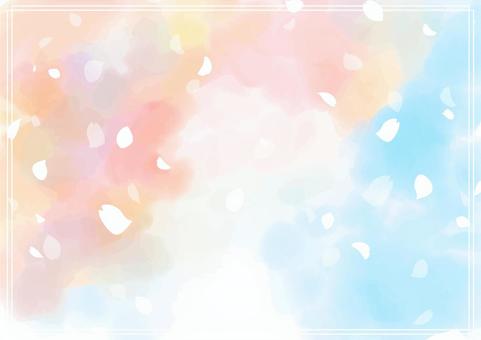 「社会福祉協議会の中島さん」の指導の下、車いす体験をしました。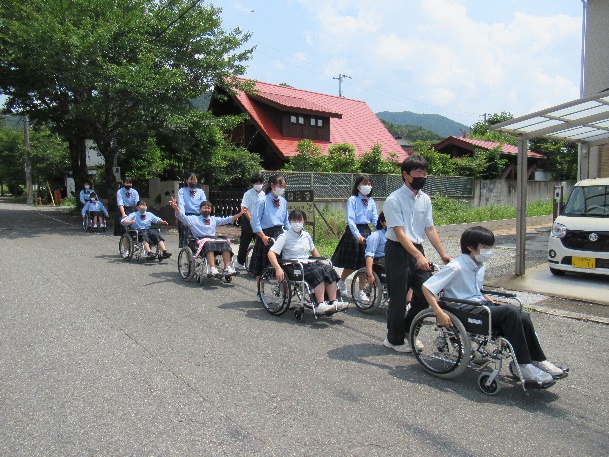 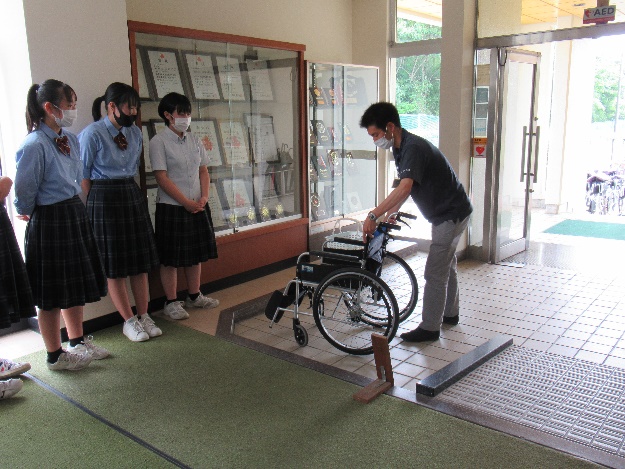 生徒の感想・車いすをコントロールするのが、とても難しい。　・視界も低くなり視野が狭くなる。・車いす事態が意外と重い(約15kg)。　　　　　　　・坂道がとても怖い・車いすでの生活の大変さがすごくわかりました。・町中で困っている人を見かけたら、助けてあげようと思いました。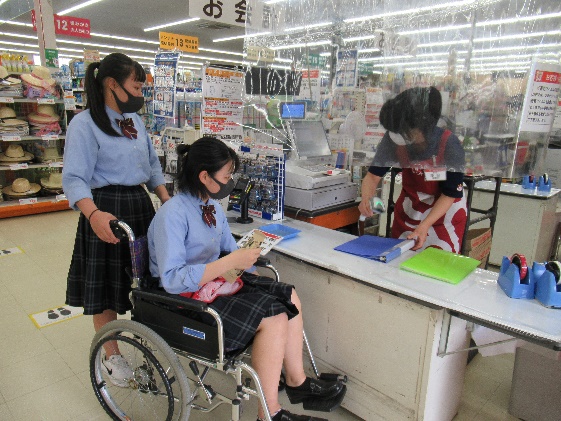 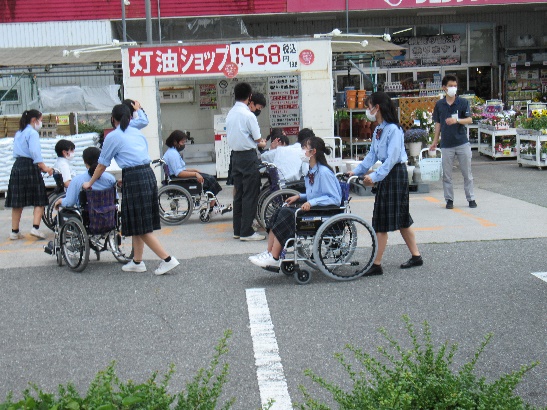 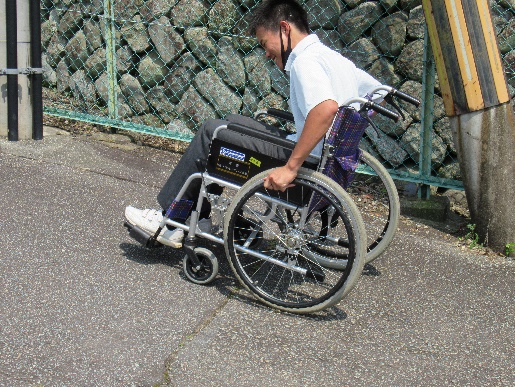 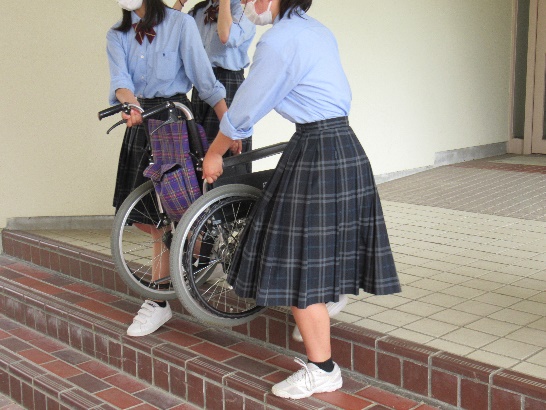 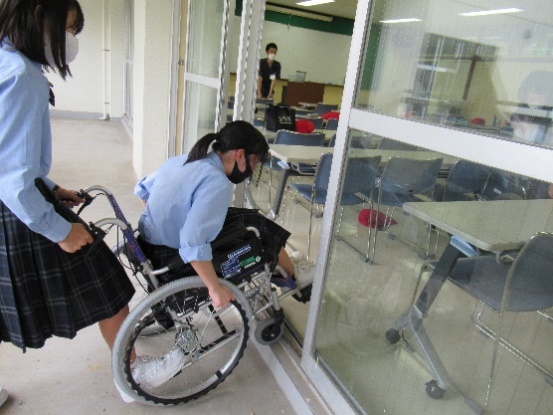 